СОВЕТ ДЕПУТАТОВ ДНЕПРОВСКОГО СЕЛЬСКОГО ПОСЕЛЕНИЯНОВОДУГИНСКОГО РАЙОНА СМОЛЕНСКОЙ ОБЛАСТИРЕШЕНИЕот «30» ноября  2020  г.                                                                     № 37Об исполнении местного бюджета за 9 месяцев 2020 года и использование средств резервного фонда Администрации Днепровского сельского поселения Новодугинского района Смоленской областиЗаслушав и обсудив отчет Администрации Днепровского сельского поселения Новодугинского района Смоленской области об исполнении местного бюджета за 9 месяцев 2020 год по доходам и расходам и использование средств резервного фонда Администрации  Днепровского сельского поселения Новодугинского района Смоленской областиСовет депутатов Днепровского сельского поселения Новодугинского района Смоленской областиРЕШИЛ:          1. Утвердить отчет об исполнении местного бюджета за 9 месяцев 2020 года по доходам в сумме 7612,7 тыс. рублей и по расходам в сумме 6771,8 тыс. рублей, с профицитом бюджета в сумме 840,9 тыс. рублей с показателями:1) по доходам местного бюджета  за 9 месяцев 2020 года по кодам классификации доходов бюджетов согласно приложению 1 к настоящему решению;2) по доходам местного бюджета  за 9 месяцев 2020 года по кодам видов доходов, подвидов доходов, классификации операций сектора государственного управления, относящихся к доходам бюджета согласно приложению 2 к настоящему решению;3) по расходам местного бюджета  за 9 месяцев 2020 года  по ведомственной структуре расходов бюджета согласно приложению 3 к настоящему решению; 4) по расходам местного бюджета за 9 месяцев 2020 года по разделам и подразделам классификации расходов  бюджета согласно приложению 4 к настоящему решению;5) по источникам финансирования дефицита местного бюджета за 9 месяцев 2020 года по кодам классификации источников финансирования дефицитов, согласно приложению 5 к настоящему решению.        6) по источникам финансирования дефицита местного бюджета за 9 месяцев 2020 года по кодам групп, подгрупп, статей, видов источников финансирования дефицитов бюджетов, классификации операций сектора государственного управления, относящихся к источникам финансирования дефицитов бюджетов, согласно приложению 6 к настоящему решению.        2. Принять к сведению отчет об использование средств резервного фонда за 9 месяцев 2020 года в сумме 0,0 тысяч рублей.3. Настоящее решение подлежит опубликованию в Новодугинской районной газете «Сельские зори». Глава муниципального образования  Днепровское сельское поселение Новодугинского района Смоленской области                                                                     А.И.ХлестаковаПриложение 2к решению Совета депутатовДнепровского сельского поселенияНоводугинского районаСмоленской области                                                                                                                         от 30.11.2020  № 37   Доходы местного бюджета за  2020 год по кодам видов доходов, подвидов, классификации операций сектора государственного управления, относящихся к доходам бюджета                                                                                                                                      тыс. руб.                                                                                                                                             Приложение №3                                                                         к решению Совета депутатов                                                                                  Днепровского сельского поселения                                                                                    Новодугинского района                                                                                     Смоленской областиот 30.11.2020 №37  	           Расходы местного бюджета за 2020 год по ведомственной структуре         расходов местного бюджета.                                                                                                                                                           Приложение №4                                                                                                               к  решению Совета депутатов                                                                                                                       Днепровского сельского поселения                                                                                                                        Новодугинского района                                                                                                                         Смоленской областиот  30.11.2020 №37 Расходы местного бюджета за 2020  год по разделам и подразделам       классификации расходов     бюджета.Приложение 5                                                                                             к решению Совета депутатов                                                                                                  Днепровского сельского поселения                                                                                                        Новодугинского района                                                                                                             Смоленской областиОт 30.11.2020 № 37   Источники финансирования дефицита бюджета муниципального образования Днепровское сельское поселение Новодугинского района Смоленской области за 2020 год по кодам  классификации   источников финансирования дефицитов бюджетов                                                                                                                                                      (тыс.руб)                                                                                                                                   Приложение 6                                                                                             к решению Совета депутатов                                                                                                  Днепровского сельского поселения                                                                                                        Новодугинского района                                                                                                             Смоленской областиот 30.11.2020 № 37 Источники финансирования дефицита бюджета муниципального образования       Днепровского сельское поселение Новодугинского района Смоленской области за    2020  году по кодам групп, подгрупп, статей, видов источников финансирования дефицитов бюджетов, классификации операций сектора государственного управления, относящихся к источникам финансирования дефицитов бюджетов                                                                                                                           (тыс.руб)                                                                                                                                                             Приложение № 1к решению Совета депутатов           Днепровского сельского поселения                                                                                                              Новодугинского района                           Смоленской областиот 30.11.2020  № 37Доходы местного бюджета за  2020 год по кодам классификации доходов бюджета                                                                                                                                                             Приложение № 1к решению Совета депутатов           Днепровского сельского поселения                                                                                                              Новодугинского района                           Смоленской областиот 30.11.2020  № 37Доходы местного бюджета за  2020 год по кодам классификации доходов бюджета                                                                                                                                                             Приложение № 1к решению Совета депутатов           Днепровского сельского поселения                                                                                                              Новодугинского района                           Смоленской областиот 30.11.2020  № 37Доходы местного бюджета за  2020 год по кодам классификации доходов бюджета                                                                                                                                                             Приложение № 1к решению Совета депутатов           Днепровского сельского поселения                                                                                                              Новодугинского района                           Смоленской областиот 30.11.2020  № 37Доходы местного бюджета за  2020 год по кодам классификации доходов бюджета                                                                                                                                                             Приложение № 1к решению Совета депутатов           Днепровского сельского поселения                                                                                                              Новодугинского района                           Смоленской областиот 30.11.2020  № 37Доходы местного бюджета за  2020 год по кодам классификации доходов бюджета                                                                                                                                                             Приложение № 1к решению Совета депутатов           Днепровского сельского поселения                                                                                                              Новодугинского района                           Смоленской областиот 30.11.2020  № 37Доходы местного бюджета за  2020 год по кодам классификации доходов бюджета                                                                                                                                                             Приложение № 1к решению Совета депутатов           Днепровского сельского поселения                                                                                                              Новодугинского района                           Смоленской областиот 30.11.2020  № 37Доходы местного бюджета за  2020 год по кодам классификации доходов бюджета                                                                                                                                                             Приложение № 1к решению Совета депутатов           Днепровского сельского поселения                                                                                                              Новодугинского района                           Смоленской областиот 30.11.2020  № 37Доходы местного бюджета за  2020 год по кодам классификации доходов бюджета                                                                                                                                                             Приложение № 1к решению Совета депутатов           Днепровского сельского поселения                                                                                                              Новодугинского района                           Смоленской областиот 30.11.2020  № 37Доходы местного бюджета за  2020 год по кодам классификации доходов бюджета                                                                                                                                                             Приложение № 1к решению Совета депутатов           Днепровского сельского поселения                                                                                                              Новодугинского района                           Смоленской областиот 30.11.2020  № 37Доходы местного бюджета за  2020 год по кодам классификации доходов бюджета                                                                                                                                                             Приложение № 1к решению Совета депутатов           Днепровского сельского поселения                                                                                                              Новодугинского района                           Смоленской областиот 30.11.2020  № 37Доходы местного бюджета за  2020 год по кодам классификации доходов бюджета                                                                                                                                                             Приложение № 1к решению Совета депутатов           Днепровского сельского поселения                                                                                                              Новодугинского района                           Смоленской областиот 30.11.2020  № 37Доходы местного бюджета за  2020 год по кодам классификации доходов бюджета                                                                                                                                                                                                   (тыс,руб)                                                                                                                                                                                                   (тыс,руб)                                                                                                                                                                                                   (тыс,руб)                                                                                                                                                                                                   (тыс,руб)                                                                                                                                                                                                   (тыс,руб)                                                                                                                                                                                                   (тыс,руб)                                                                                                                                                                                                   (тыс,руб)                                                                                                                                                                                                   (тыс,руб)                                                                                                                                                                                                   (тыс,руб)                                                                                                                                                                                                   (тыс,руб)                                                                                                                                                                                                   (тыс,руб)                                                                                                                                                                                                   (тыс,руб)Документ, учреждениеКБККБККБККБККБККБККБКУточненный план на 2020г.Исполнение за  2020г.Исполнение за  2020г.% отклонения от уточненного плана 2020г. Администратор: 000000000000000000000000000000000012818,0512818,05      7612,759,3959,39 Администратор: Федеральное казначейство10000000000000000000000000000000002058,02058,01512,773,573,5НАЛОГОВЫЕ И НЕНАЛОГОВЫЕ ДОХОДЫ10010000000001000000000000000000002058,02058,01512,7 73,5 73,5Доходы от уплаты акцизов на дизельное топливо, подлежащие распределению между бюджетами субъектов Российской Федерации и местными бюджетами с учетом установленных дифференцированных нормативов отчислений в местные бюджеты1001030223001103022300100000000110745,8745,8705,294,5694,56Доходы от уплаты акцизов на моторные масла для дизельных и (или) карбюраторных (инжекторных) двигателей, подлежащие распределению между бюджетами субъектов Российской Федерации и местными бюджетами с учетом установленных дифференцированных нормативов отчислений в местные бюджеты10010302240011030224001000000001104,94,9        4,8799,3999,39Доходы от уплаты акцизов на атомобильный бензин, подлежащие распределению между бюджетами субъектов Российской Федерации и местными бюджетами с учетом  установленных дифференцированных нормативов отчислений в местные бюджеты10010302250011030225001000000001101446,01446,0940,3665,0365,03Доходы от уплаты акцизов на прямогонный бензин, подлежащие распределению между бюджетами субъектов Российской Федерации и местными бюджетами с учетом  установленных дифференцированных нормативов отчислений в местные бюджеты1001030226001103022600100000000110-138,7-138,7-137,7599,3299,32 Администратор: Федеральная налоговая служба18200000000000000000000000000000001409,61409,61313,4193,1893,18Налог на доходы физических лиц с доходов, источником которых является налоговый агент, за исключением доходов, в отношении которых исчисление и уплата налога осуществляются в соответствии со статьями  227, 227.1 и 228 Налогового кодекса Российской Федерации1821010201001101020100100000000110776,3776,3       536,3769,0969,09НАЛОГИ НА СОВОКУПНЫЙ ДОХОД18210500000001050000000000000000000096,0      0     0 Единый сельскохозяйственный налог18210503010011050301001000000001100096,0      0     0НАЛОГИ НА ИМУЩЕСТВО1821060000000106000000000000000000633,3633,3680,65107,47107,47Налог на имущество физических лиц, взимаемый по ставкам, применяемым к объектам налогообложения, расположенным в границах сельских поселений182106010301010601030100000000011079,979,94,735,925,92Земельный налог с организаций, обладающих земельным участком, расположенным в границах сельских поселений1821060603310106060331000000000110326,2326,2654,97 200,8200,8Земельный налог с физических лиц, обладающих земельным участком, расположенным в границах сельских поселений1821060604310106060431000000000110227,2227,220,949,229,22Администратор: Администрация муниципального образования Днепровское сельское поселение Новодугинского района Смоленской области92000000000000000000000000000000009350,459350,454786,59  51,2 51,2  НАЛОГОВЫЕ И НЕНАЛОГОВЫЕ ДОХОДЫ920 100000000010000000000000000000078,678,639,350,050,0 Доходы от использования имущества, находящегося в государственной и муниципальной собственности920111000000011100000000000000000078,678,639,350,050,0  Доходы, получаемые в виде арендной платы за земли после разграничения государственной собственности на землю, а также средства от продажи права на заключение договоров аренды указанных земельных участков (за исключением земельных участков бюджетных и автономных учреждений)920111050251011105025100000000012078,678,639,350,050,0БЕЗВОЗМЕЗДНЫЕ ПОСТУПЛЕНИЯ92020000000002000000000000000000009271,859271,854747,2951,251,2Дотации бюджетам сельских поселений на выравнивание бюджетной обеспеченности920920202160011000001501501501297,4         972,9774,9974,99Субсидии бюджетам сельских поселений на обустройство и восстановление воинских захоронений, находящихся в государственной собственности9202022529910202252991000000000150161,5161,5161,5100100Субвенции бюджетам сельских поселений на осуществление первичного воинского учета на территориях, где отсутствуют военные комиссариаты.9202023511800202351180000000000150113,3113,348,5  42,8 42,8Межбюджетные трансферты, передаваемые бюджетам сельских поселений из бюджеьов муниципальных районов на осуществление части полномочий по решению вопросов местного значения в соответствии с заключенными соглашениями92020204014102020401410000000001503585,13585,1286,2 7,98   7,98  Прочие межбюджетные трансферты, передаваемые бюджетам сельских поселений92020249999102024999910000000001501949,31949,31312,667,367,3Прочие безвозмездные поступления в бюджеты сельских поселений9202070503010207050301000000000150157,5157,5157,5100100НаименованиепоказателяКодКодКодКодКодКодИсполнение  с начала года.НАЛОГОВЫЕ И НЕНАЛОГОВЫЕ ДОХОДЫ1001000000000000000000000001512,7НАЛОГИ НА ТОВАРЫ (РАБОТЫ, УСЛУГИ), РЕАЛИЗУЕМЫЕ НА ТЕРРИТОРИИ РОССИЙСКОЙ ФЕДЕРАЦИИ1001030000000000000000000001512,7Доходы от уплаты акцизов на дизельное топливо, подлежащие распределению между бюджетами субъектов Российской Федерации и местными бюджетами с учетом установленных дифференцированных нормативов отчислений в местные бюджеты100103022300100000000110110705,2Доходы на уплату акцизов на моторные масла для дизельных и (или) карбюраторных (инжекторных) двигателей, подлежащие распределению между бюджетами субъектов Российской Федерации и местными бюджетами с учетом установленных дифференцированных нормативов отчислений в местные бюджеты1001030224001000000001101104,9Доходы на уплату акцизов на автомобильный бензин, подлежащие распределению между бюджетами субъектов Российской Федерации и местными бюджетами с учетом установленных дифференцированных нормативов отчислений в местные бюджеты100103022500100000000110110                940,4Доходы от уплаты акцизов на прямогонный бензин, подлежащие распределению между бюджетами субъектов Российской Федерации и местными бюджетами с учетом  установленных дифференцированных нормативов отчислений в местные бюджеты100103022600100000000110110-137,8Администратор: Федеральная налоговая служба1820000000000000000000000001313,4НАЛОГОВЫЕ И НЕНАЛОГОВЫЕ ДОХОДЫ182100000000000000000000000              1313,4НАЛОГИ НА ПРИБЫЛЬ, ДОХОДЫ182101000000000000000000000536,7Сумма платежа ( перерасчеты, недоимка и задолженность по соответствующему платежу, в том числе по отмененному)        1000536,0                  Пени и проценты по соответствующему платежу21000,4Суммы денежных взысканий (штрафов) по соответствующему платежу согласно законодательству Российской Федерации30000,3Единый сельскохозяйственный налог18210500000000000000000000096,0Сумма платежа ( перерасчеты, недоимка и задолженность по соответствующему платежу, в том числе по отмененному)        100096,0НАЛОГИ НА ИМУЩЕСТВО182106000000000000000000000                680,6Налог на имущество физических лиц1821060103000000000000000004,7Сумма платежа ( перерасчеты, недоимка и задолженность по соответствующему платежу, в том числе по отмененному)        10004,5Пени и проценты по соответствующему платежу21000,2Земельный налог, взимаемый по ставкам, установленным в соответствии с подпунктом 1 пункта 1 статьи 394 Налогового кодекса Российской Федерации182106060331000000000000000654,9                   Сумма платежа ( перерасчеты, недоимка и задолженность по соответствующему платежу, в том числе по отмененному)        1000656,8Пени и проценты по соответствующему платежу2100-1,9Земельный налог, взимаемый по ставкам, установленным в соответствии с подпунктом 2 пункта 1 статьи 394 Налогового кодекса Российской Федерации18210606043100000000000000020,9Сумма платежа ( перерасчеты, недоимка и задолженность по соответствующему платежу, в том числе по отмененному)           100019,5Пени и проценты по соответствующему платежу                          2100                                                             2100                                   1,4Администратор: Администрация муниципального образования Днепровское сельское поселение Новодугинского района Смоленской области9200000000000000000000000004786,6Доходы от внешнеэкономической деятельности92011000000000000000000000039,3Доходы, получаемые в виде арендной платы за земли после разграничения государственной собственности на землю, а также средства от продажи права на заключение договоров аренды указанных земельных участков (за исключением земельных участков бюджетных и автономных учреждений)92011105025100000000012012039,3БЕЗВОЗМЕЗДНЫЕ ПОСТУПЛЕНИЯ9202000000000000000000000004747,3БЕЗВОЗМЕЗДНЫЕ ПОСТУПЛЕНИЯ ОТ ДРУГИХ БЮДЖЕТОВ БЮДЖЕТНОЙ СИСТЕМЫ РОССИЙСКОЙ ФЕДЕРАЦИИ9202020000000000000000000004589,7Дотации бюджетам поселений на выравнивание бюджетной обеспеченности920202160011000000000150150972,9Субсидии бюджетам сельских поселений на обустройство и восстановление воинских захоронений, находящихся в государственной собственности920202252991000000000150150160,5Субвенции бюджетам поселений на осуществление первичного воинского учета на территориях, где отсутствуют военные комиссариаты.92020235118000000000015015048,5Межбюджетные трансферты, передаваемые бюджетам сельских поселений из бюджетов муниципальных районов на осуществление части полномочий по решению вопросов местного значения в соответствии с заключенными соглашениями920202040141000000000150150286,2Прочие межбюджетные трансферты, передаваемые бюджетам сельских поселений9202024999910000000001501501312,6Прочие безвозмездные поступления в бюджеты сельских поселений920207050301000000000150150157,5ИТОГО:7612,7Единица измерения: тыс. руб.Единица измерения: тыс. руб.Единица измерения: тыс. руб.Единица измерения: тыс. руб.Единица измерения: тыс. руб.Единица измерения: тыс. руб.Единица измерения: тыс. руб.Единица измерения: тыс. руб.Единица измерения: тыс. руб.Единица измерения: тыс. руб.Единица измерения: тыс. руб.Единица измерения: тыс. руб.Единица измерения: тыс. руб.Единица измерения: тыс. руб.Наименование показателяВед.Разд.Ц.ст.Ц.ст.Расх.Расх.Расх.Уточненная роспись/планКасс. расходКасс. расходКасс. расходКасс. расходИсполнение лимитовНаименование показателяВед.Разд.Ц.ст.Ц.ст.Расх.Расх.Расх.Уточненная роспись/планКасс. расходКасс. расходКасс. расходКасс. расходИсполнение лимитов    Администрация муниципального образования Днепровское сельское поселение Новодугинского района Смоленской области92000000000000000000000000000000000013 027,056 771,776 771,776 771,776 771,7752,77%      ОБЩЕГОСУДАРСТВЕННЫЕ ВОПРОСЫ9200100000000000000000000000000000004 209,553 078,353 078,353 078,353 078,3573,13%        Функционирование высшего должностного лица субъекта Российской Федерации и муниципального образования920010200000000000000000000000000000590,23408,96408,96408,96408,9669,29%          Обеспечение деятельности Главы муниципального образования Днепровское сельское поселение920010272000000007200000000000000000590,23408,96408,96408,96408,9669,29%            Деятельность Главы муниципального образования Днепровское сельское поселение920010272100000007210000000000000000590,23408,96408,96408,96408,9669,29%                Расходы на обеспечение функций органов местного самоуправления (глава муниципального образования)920010272100001607210000160000000000590,23408,96408,96408,96408,9669,29%                  Расходы на выплаты персоналу в целях обеспечения выполнения функций государственными (муниципальными) органами, казенными учреждениями, органами управления государственными внебюджетными фондами920010272100001607210000160100100100590,23408,96408,96408,96408,9669,29%                    Расходы на выплаты персоналу государственных (муниципальных) органов920010272100001607210000160120120120590,23408,96408,96408,96408,9669,29%        Функционирование Правительства Российской Федерации, высших исполнительных органов государственной власти субъектов Российской Федерации, местных администраций9200104000000000000000000000000000003 272,472 323,542 323,542 323,542 323,5471,00%          Муниципальная программа "Устойчивое развитие сельских территорий муниципального образования Днепровского сельского поселения Новодугинского района Смоленской области"9200104010000000001000000000000000003 269,972 321,042 321,042 321,042 321,0470,98%            Подпрограмма "Обеспечивающая подпрограмма"9200104012000000001200000000000000003 269,972 321,042 321,042 321,042 321,0470,98%              Основное мероприятие "Обеспечение организационных условий для реализации муниципальной программы"9200104012010000001201000000000000003 269,972 321,042 321,042 321,042 321,0470,98%                Расходы на обеспечение функций органов местного самоуправления9200104012010014001201001400000000003 269,972 321,042 321,042 321,042 321,0470,98%                  Расходы на выплаты персоналу в целях обеспечения выполнения функций государственными (муниципальными) органами, казенными учреждениями, органами управления государственными внебюджетными фондами9200104012010014001201001401001001002 394,971 767,601 767,601 767,601 767,6073,80%                    Расходы на выплаты персоналу государственных (муниципальных) органов9200104012010014001201001401201201202 394,971 767,601 767,601 767,601 767,6073,80%                  Закупка товаров, работ и услуг для обеспечения государственных (муниципальных) нужд920010401201001400120100140200200200810,75510,98510,98510,98510,9863,03%                    Иные закупки товаров, работ и услуг для обеспечения государственных (муниципальных) нужд920010401201001400120100140240240240810,75510,98510,98510,98510,9863,03%                  Иные бюджетные ассигнования92001040120100140012010014080080080064,2542,4642,4642,4642,4666,08%                    Уплата налогов, сборов и иных платежей92001040120100140012010014085085085064,2542,4642,4642,4642,4666,08%          Муниципальная программа "Программа энергосбережения и повышения энергетической эффективности Администрации Днепровского сельского поселения Новодугинского района Смоленской области"9200104040000000004000000000000000002,502,502,502,502,50100,00%            Основное мероприятие(вне подпрограмм)920010404Я000000004Я00000000000000002,502,502,502,502,50100,00%              Повышение энергетической эффективности экономики муниципального образования920010404Я010000004Я01000000000000002,502,502,502,502,50100,00%                Расходы на реализацию организационных мероприятий по энергосбережению и повышению энергетической эффективности920010404Я012008004Я01200800000000002,502,502,502,502,50100,00%                  Закупка товаров, работ и услуг для обеспечения государственных (муниципальных) нужд920010404Я012008004Я01200802002002002,502,502,502,502,50100,00%                    Иные закупки товаров, работ и услуг для обеспечения государственных (муниципальных) нужд920010404Я012008004Я01200802402402402,502,502,502,502,50100,00%        Обеспечение деятельности финансовых, налоговых и таможенных органов и органов финансового (финансово-бюджетного) надзора92001060000000000000000000000000000019,4019,4019,4019,4019,40100,00%          Муниципальная программа "Устойчивое развитие сельских территорий муниципального образования Днепровского сельского поселения Новодугинского района Смоленской области"92001060100000000010000000000000000019,4019,4019,4019,4019,40100,00%            Подпрограмма "Обеспечивающая подпрограмма"92001060120000000012000000000000000019,4019,4019,4019,4019,40100,00%              Основное мероприятие "Обеспечение организационных условий для реализации муниципальной программы"92001060120100000012010000000000000019,4019,4019,4019,4019,40100,00%                Расходы на обеспечение функций органов местного самоуправления92001060120100140012010014000000000019,4019,4019,4019,4019,40100,00%                  Расходы на выплаты персоналу в целях обеспечения выполнения функций государственными (муниципальными) органами, казенными учреждениями, органами управления государственными внебюджетными фондами9200106012010014001201001401001001000,000,000,000,000,000,00%                    Расходы на выплаты персоналу государственных (муниципальных) органов9200106012010014001201001401201201200,000,000,000,000,000,00%                  Межбюджетные трансферты92001060120100140012010014050050050019,4019,4019,4019,4019,40100,00%                    Иные межбюджетные трансферты92001060120100140012010014054054054019,4019,4019,4019,4019,40100,00%        Другие общегосударственные вопросы920011300000000000000000000000000000327,46326,46326,46326,46326,4699,69%          Муниципальная программа "Устойчивое развитие сельских территорий муниципального образования Днепровского сельского поселения Новодугинского района Смоленской области"920011301000000000100000000000000000326,46326,46326,46326,46326,46100,00%            Подпрограмма "Создание условий для устойчивого развития сельских территорий"920011301100000000110000000000000000326,46326,46326,46326,46326,46100,00%              Основное мероприятие "Обеспечение устойчивого развития территорий"920011301101000000110100000000000000157,50157,50157,50157,50157,50100,00%                Организация содержание мест захоронения920011301101200400110120040000000000157,50157,50157,50157,50157,50100,00%                  Закупка товаров, работ и услуг для обеспечения государственных (муниципальных) нужд920011301101200400110120040200200200157,50157,50157,50157,50157,50100,00%                    Иные закупки товаров, работ и услуг для обеспечения государственных (муниципальных) нужд920011301101200400110120040240240240157,50157,50157,50157,50157,50100,00%              Основное мероприятие "Организация содержания мест воинских захоронений"920011301102000000110200000000000000168,96168,96168,96168,96168,96100,00%                Расходы, связанные с реализацией Федеральной целевой программы "Увековечение памяти погибших при защите Отечества на 2019-2024 годы"920011301102L299001102L2990000000000168,96168,96168,96168,96168,96100,00%                  Закупка товаров, работ и услуг для обеспечения государственных (муниципальных) нужд920011301102L299001102L2990200200200168,96168,96168,96168,96168,96100,00%                    Иные закупки товаров, работ и услуг для обеспечения государственных (муниципальных) нужд920011301102L299001102L2990240240240168,96168,96168,96168,96168,96100,00%          Муниципальная программа "Развитие и поддержка малого и среднего предпринимательства в муниципальном образовании Днепровское сельское поселение Новодугинского района Смоленской области"9200113020000000002000000000000000000,500,000,000,000,000,00%            Основное мероприятие (вне подпрограмм)920011302Я000000002Я00000000000000000,500,000,000,000,000,00%              Основное мероприятие "Повышение общественного статуса предпринимательской деятельности и социальной ответственности субъектов малого предпринимательства"920011302Я010000002Я01000000000000000,500,000,000,000,000,00%                Расходы на проведение конкурса на лучшую территорию920011302Я012006002Я01200600000000000,500,000,000,000,000,00%                  Закупка товаров, работ и услуг для обеспечения государственных (муниципальных) нужд920011302Я012006002Я01200602002002000,500,000,000,000,000,00%                    Иные закупки товаров, работ и услуг для обеспечения государственных (муниципальных) нужд920011302Я012006002Я01200602402402400,500,000,000,000,000,00%          Муниципальная программа "По противодействию терроризму и экстремизму на территории муниципального образования Днепровское сельское поселение Новодугинского района Смоленской области"9200113060000000006000000000000000000,500,000,000,000,000,00%            Основное мероприятие (вне подпрограмм)920011306Я000000006Я00000000000000000,500,000,000,000,000,00%              Реализация на территории муниципального образования Днепровское сельское поселение Новодугинского района Смоленской области мер по профилактике терроризма920011306Я010000006Я01000000000000000,500,000,000,000,000,00%                Расходы на выпуск буклетов, памяток, плакатов, иной печатной продукции антитеррористической направленности920011306Я012010006Я01201000000000000,500,000,000,000,000,00%                  Закупка товаров, работ и услуг для обеспечения государственных (муниципальных) нужд920011306Я012010006Я01201002002002000,500,000,000,000,000,00%                    Иные закупки товаров, работ и услуг для обеспечения государственных (муниципальных) нужд920011306Я012010006Я01201002402402400,500,000,000,000,000,00%      НАЦИОНАЛЬНАЯ ОБОРОНА920020000000000000000000000000000000113,3048,5148,5148,5148,5142,82%        Мобилизационная и вневойсковая подготовка920020300000000000000000000000000000113,3048,5148,5148,5148,5142,82%          Непрограммные расходы920020398000000009800000000000000000113,3048,5148,5148,5148,5142,82%            Реализация полномочий на осуществление первичного воинского учета на территориях, где отсутствуют военные комиссариаты920020398100000009810000000000000000113,3048,5148,5148,5148,5142,82%                Расходы на осуществление первичного воинского учета на территориях, где отсутствуют военные комиссариаты920020398100511809810051180000000000113,3048,5148,5148,5148,5142,82%                  Расходы на выплаты персоналу в целях обеспечения выполнения функций государственными (муниципальными) органами, казенными учреждениями, органами управления государственными внебюджетными фондами92002039810051180981005118010010010066,7443,3543,3543,3543,3564,96%                    Расходы на выплаты персоналу государственных (муниципальных) органов92002039810051180981005118012012012066,7443,3543,3543,3543,3564,96%                  Закупка товаров, работ и услуг для обеспечения государственных (муниципальных) нужд92002039810051180981005118020020020046,565,165,165,165,1611,08%                    Иные закупки товаров, работ и услуг для обеспечения государственных (муниципальных) нужд92002039810051180981005118024024024046,565,165,165,165,1611,08%      НАЦИОНАЛЬНАЯ ЭКОНОМИКА9200400000000000000000000000000000007 101,873 030,533 030,533 030,533 030,5342,67%        Дорожное хозяйство (дорожные фонды)9200409000000000000000000000000000006 901,872 830,532 830,532 830,532 830,5341,01%          Муниципальная программа "Компленсное развитие транспортной инфраструктуры муниципального образования Днепровского сельского поселения Новодугинского района Смоленской области"9200409070000000007000000000000000004 888,261 016,721 016,721 016,721 016,7220,80%            Основное мероприятие (вне подпрограмм)920040907Я000000007Я00000000000000004 888,261 016,721 016,721 016,721 016,7220,80%              Содержание дорожных сетей на территории Днепровского сельского поселения920040907Я010000007Я01000000000000004 888,261 016,721 016,721 016,721 016,7220,80%                Расходы на содержание благоустройство и ремонт автомобильных дорог за счет средств дорожного фонда920040907Я012003007Я01200300000000001 303,16730,51730,51730,51730,5156,06%                  Закупка товаров, работ и услуг для обеспечения государственных (муниципальных) нужд920040907Я012003007Я01200302002002001 303,16730,51730,51730,51730,5156,06%                    Иные закупки товаров, работ и услуг для обеспечения государственных (муниципальных) нужд920040907Я012003007Я01200302402402401 303,16730,51730,51730,51730,5156,06%                Расходы за чет средств дорожного фонда муниципального района920040907Я01Д016007Я01Д01600000000003 585,10286,21286,21286,21286,217,98%                  Закупка товаров, работ и услуг для обеспечения государственных (муниципальных) нужд920040907Я01Д016007Я01Д01602002002003 585,10286,21286,21286,21286,217,98%                    Иные закупки товаров, работ и услуг для обеспечения государственных (муниципальных) нужд920040907Я01Д016007Я01Д01602402402403 585,10286,21286,21286,21286,217,98%          Муниципальная программа "Развитие автомобильных дорог местного значения и улично-дорожной сети на территории муниципального образования Днепровское сельское поселение Новодугинского района Смоленской области"9200409080000000008000000000000000002 013,611 813,811 813,811 813,811 813,8190,08%            Основное мероприятие (вне подпрограмм)920040908Я000000008Я00000000000000002 013,611 813,811 813,811 813,811 813,8190,08%              Ремонт улично-дорожной сети Днепровского сельского поселения920040908Я010000008Я01000000000000002 013,611 813,811 813,811 813,811 813,8190,08%                Расходы на проведение работ по дорожной деятельности на автомобильных дорогах общего пользования920040908Я018055008Я0180550000000000199,800,000,000,000,000,00%                  Закупка товаров, работ и услуг для обеспечения государственных (муниципальных) нужд920040908Я018055008Я0180550200200200199,800,000,000,000,000,00%                    Иные закупки товаров, работ и услуг для обеспечения государственных (муниципальных) нужд920040908Я018055008Я0180550240240240199,800,000,000,000,000,00%                Расходы за счет средств местного бюджета на софинансирование мероприятий по проведению работ по дорожной деятельности на автомобильных дорогах общего пользования920040908Я01S055008Я01S05500000000003,033,033,033,033,03100,00%                  Закупка товаров, работ и услуг для обеспечения государственных (муниципальных) нужд920040908Я01S055008Я01S05502002002003,033,033,033,033,03100,00%                    Иные закупки товаров, работ и услуг для обеспечения государственных (муниципальных) нужд920040908Я01S055008Я01S05502402402403,033,033,033,033,03100,00%                Расходы на проектирование, строительство, реконструкцию, капитальный ремонт и ремонт автомобильных дорог общего пользования местного значения920040908Я01S126008Я01S12600000000001 810,781 810,781 810,781 810,781 810,78100,00%                  Закупка товаров, работ и услуг для обеспечения государственных (муниципальных) нужд920040908Я01S126008Я01S12602002002001 810,781 810,781 810,781 810,781 810,78100,00%                    Иные закупки товаров, работ и услуг для обеспечения государственных (муниципальных) нужд920040908Я01S126008Я01S12602402402401 810,781 810,781 810,781 810,781 810,78100,00%        Другие вопросы в области национальной экономики920041200000000000000000000000000000200,00200,00200,00200,00200,00100,00%          Муниципальная программа "Устойчивое развитие сельских территорий муниципального образования Днепровского сельского поселения Новодугинского района Смоленской области"920041201000000000100000000000000000200,00200,00200,00200,00200,00100,00%            Подпрограмма "Создание условий для устойчивого развития сельских территорий"920041201100000000110000000000000000200,00200,00200,00200,00200,00100,00%              Основное мероприятие "Обеспечение устойчивого развития территорий"920041201101000000110100000000000000200,00200,00200,00200,00200,00100,00%                Внесение изменений в генеральный план муниципального образования Днепровское сельское поселение920041201101201100110120110000000000200,00200,00200,00200,00200,00100,00%                  Закупка товаров, работ и услуг для обеспечения государственных (муниципальных) нужд920041201101201100110120110200200200200,00200,00200,00200,00200,00100,00%                    Иные закупки товаров, работ и услуг для обеспечения государственных (муниципальных) нужд920041201101201100110120110240240240200,00200,00200,00200,00200,00100,00%      ЖИЛИЩНО-КОММУНАЛЬНОЕ ХОЗЯЙСТВО9200500000000000000000000000000000001 407,33465,91465,91465,91465,9133,11%        Коммунальное хозяйство920050200000000000000000000000000000637,00120,57120,57120,57120,5718,93%          Муниципальная программа "Устойчивое развитие сельских территорий муниципального образования Днепровского сельского поселения Новодугинского района Смоленской области"920050201000000000100000000000000000237,00120,57120,57120,57120,5750,87%            Подпрограмма "Создание условий для устойчивого развития сельских территорий"920050201100000000110000000000000000237,00120,57120,57120,57120,5750,87%              Основное мероприятие "Обеспечение устойчивого развития территорий"920050201101000000110100000000000000237,00120,57120,57120,57120,5750,87%                Поддержка коммунального хозяйства920050201101200700110120070000000000237,00120,57120,57120,57120,5750,87%                  Закупка товаров, работ и услуг для обеспечения государственных (муниципальных) нужд920050201101200700110120070200200200237,00120,57120,57120,57120,5750,87%                    Иные закупки товаров, работ и услуг для обеспечения государственных (муниципальных) нужд920050201101200700110120070240240240237,00120,57120,57120,57120,5750,87%          Муниципальная программа "Комплексное развитие объектов жилищно-коммунального хозяйства и систем коммунальной инфраструктуры Днепровского сельского поселения Новодугинского района Смоленской области920050209000000000900000000000000000400,000,000,000,000,000,00%            Основное мероприятие (вне подрограмм)920050209Я000000009Я0000000000000000400,000,000,000,000,000,00%              Основное мероприятие "Капитальный ремонт объетов теплоснабжения, водоснабжения, водоотведения"920050209Я010000009Я0100000000000000400,000,000,000,000,000,00%                Расходы на проектирование, строительство, реконструкцию, капитальный ремонт объектов теплоснабжения, водоснабжения, водоотведения.920050209Я018188009Я0181880000000000400,000,000,000,000,000,00%                  Закупка товаров, работ и услуг для обеспечения государственных (муниципальных) нужд920050209Я018188009Я0181880200200200400,000,000,000,000,000,00%                    Иные закупки товаров, работ и услуг для обеспечения государственных (муниципальных) нужд920050209Я018188009Я0181880240240240400,000,000,000,000,000,00%        Благоустройство920050300000000000000000000000000000770,33345,34345,34345,34345,3444,83%          Муниципальная программа "Устойчивое развитие сельских территорий муниципального образования Днепровского сельского поселения Новодугинского района Смоленской области"920050301000000000100000000000000000769,83345,34345,34345,34345,3444,86%            Подпрограмма "Создание условий для устойчивого развития сельских территорий"920050301100000000110000000000000000769,83345,34345,34345,34345,3444,86%              Основное мероприятие "Обеспечение устойчивого развития территорий"920050301101000000110100000000000000769,83345,34345,34345,34345,3444,86%                Содержание, ремонт и реконструкция уличного освещения920050301101200100110120010000000000432,47154,90154,90154,90154,9035,82%                  Закупка товаров, работ и услуг для обеспечения государственных (муниципальных) нужд920050301101200100110120010200200200432,47154,90154,90154,90154,9035,82%                    Иные закупки товаров, работ и услуг для обеспечения государственных (муниципальных) нужд920050301101200100110120010240240240432,47154,90154,90154,90154,9035,82%                Благоустройство территорий муниципального образования920050301101200500110120050000000000337,35190,44190,44190,44190,4456,45%                  Закупка товаров, работ и услуг для обеспечения государственных (муниципальных) нужд920050301101200500110120050200200200337,35190,44190,44190,44190,4456,45%                    Иные закупки товаров, работ и услуг для обеспечения государственных (муниципальных) нужд920050301101200500110120050240240240337,35190,44190,44190,44190,4456,45%              Основное мероприятие "Организация содержания мест воинских захоронений"9200503011020000001102000000000000000,000,000,000,000,000,00%                Расходы на обустройство и восстановление воинских захоронений, находящихся в государственной, муниципальной собственности920050301102R299001102R29900000000000,000,000,000,000,000,00%                  Закупка товаров, работ и услуг для обеспечения государственных (муниципальных) нужд920050301102R299001102R29902002002000,000,000,000,000,000,00%                    Иные закупки товаров, работ и услуг для обеспечения государственных (муниципальных) нужд920050301102R299001102R29902402402400,000,000,000,000,000,00%          Муниципальная программа "Повышение эффективности использования и обеспечение охраны земель сельскохозяйственного назначения на территории муниципального образования Днепровское сельское поселение Новодугинского района Смоленской области"9200503050000000005000000000000000000,500,000,000,000,000,00%            Основные мероприятия на реализацию МП "Совершенствование и развитие сети автомобильных дорог общего пользования на территории муниципального образования "Смоленский район" Смоленской области"920050305Я000000005Я00000000000000000,500,000,000,000,000,00%              Повышение эффективности использования земель сельскохозяйственного назначения на территории муниципального образования920050305Я010000005Я01000000000000000,500,000,000,000,000,00%                Расходы на реализацию мероприятий по повышению эффективности использования земель сельскохозяйственного назначения на территории муниципального образования920050305Я012009005Я01200900000000000,500,000,000,000,000,00%                  Закупка товаров, работ и услуг для обеспечения государственных (муниципальных) нужд920050305Я012009005Я01200902002002000,500,000,000,000,000,00%                    Иные закупки товаров, работ и услуг для обеспечения государственных (муниципальных) нужд920050305Я012009005Я01200902402402400,500,000,000,000,000,00%      СОЦИАЛЬНАЯ ПОЛИТИКА920100000000000000000000000000000000195,00148,47148,47148,47148,470,00%        Пенсионное обеспечение920100100000000000000000000000000000195,00148,47148,47148,47148,470,00%          Муниципальная программа "Устойчивое развитие сельских территорий муниципального образования Днепровского сельского поселения Новодугинского района Смоленской области"920100101000000000100000000000000000195,00148,47148,47148,47148,470,00%            Подпрограмма "Обеспечивающая подпрограмма"920100101200000000120000000000000000195,00148,47148,47148,47148,470,00%              Основное мероприятие "Обеспечение организационных условий для реализации муниципальной программы"920100101201000000120100000000000000195,00148,47148,47148,47148,470,00%                Пенсии за выслугу лет лицам, замещавшим муниципальные должности, должности муниципальной службы (муниципальные должности муниципальной службы)920100101201700100120170010000000000195,00148,47148,47148,47148,470,00%                  Социальное обеспечение и иные выплаты населению920100101201700100120170010300300300195,00148,47148,47148,47148,470,00%                    Публичные нормативные социальные выплаты гражданам920100101201700100120170010310310310195,00148,47148,47148,47148,470,00%ВСЕГО РАСХОДОВ:ВСЕГО РАСХОДОВ:ВСЕГО РАСХОДОВ:ВСЕГО РАСХОДОВ:ВСЕГО РАСХОДОВ:ВСЕГО РАСХОДОВ:ВСЕГО РАСХОДОВ:ВСЕГО РАСХОДОВ:13 027,056 771,776 771,776 771,776 771,7752,77%Единица измерения: тыс. руб.Единица измерения: тыс. руб.Единица измерения: тыс. руб.Единица измерения: тыс. руб.Единица измерения: тыс. руб.Единица измерения: тыс. руб.Единица измерения: тыс. руб.Единица измерения: тыс. руб.Единица измерения: тыс. руб.Единица измерения: тыс. руб.Единица измерения: тыс. руб.Единица измерения: тыс. руб.Единица измерения: тыс. руб.Наименование показателяРазд.Разд.Ц.ст.Расх.Расх.Уточненная роспись/планУточненная роспись/планУточненная роспись/планКасс. расходКасс. расходИсполнение росписи/планаИсполнение росписи/планаНаименование показателяРазд.Разд.Ц.ст.Расх.Расх.Уточненная роспись/планУточненная роспись/планУточненная роспись/планКасс. расходКасс. расходИсполнение росписи/планаИсполнение росписи/плана    ОБЩЕГОСУДАРСТВЕННЫЕ ВОПРОСЫ0100010000000000000000004 209,554 209,554 209,553 078,353 078,3573,13%73,13%      Функционирование высшего должностного лица субъекта Российской Федерации и муниципального образования010201020000000000000000590,23590,23590,23408,96408,9669,29%69,29%        Обеспечение деятельности Главы муниципального образования Днепровское сельское поселение010201027200000000000000590,23590,23590,23408,96408,9669,29%69,29%          Деятельность Главы муниципального образования Днепровское сельское поселение010201027210000000000000590,23590,23590,23408,96408,9669,29%69,29%              Расходы на обеспечение функций органов местного самоуправления (глава муниципального образования)010201027210000160000000590,23590,23590,23408,96408,9669,29%69,29%                Расходы на выплаты персоналу в целях обеспечения выполнения функций государственными (муниципальными) органами, казенными учреждениями, органами управления государственными внебюджетными фондами010201027210000160100100590,23590,23590,23408,96408,9669,29%69,29%                  Расходы на выплаты персоналу государственных (муниципальных) органов010201027210000160120120590,23590,23590,23408,96408,9669,29%69,29%      Функционирование Правительства Российской Федерации, высших исполнительных органов государственной власти субъектов Российской Федерации, местных администраций0104010400000000000000003 272,473 272,473 272,472 323,542 323,5471,00%71,00%        Муниципальная программа "Устойчивое развитие сельских территорий муниципального образования Днепровского сельского поселения Новодугинского района Смоленской области"0104010401000000000000003 269,973 269,973 269,972 321,042 321,0470,98%70,98%          Подпрограмма "Обеспечивающая подпрограмма"0104010401200000000000003 269,973 269,973 269,972 321,042 321,0470,98%70,98%            Основное мероприятие "Обеспечение организационных условий для реализации муниципальной программы"0104010401201000000000003 269,973 269,973 269,972 321,042 321,0470,98%70,98%              Расходы на обеспечение функций органов местного самоуправления0104010401201001400000003 269,973 269,973 269,972 321,042 321,0470,98%70,98%                Расходы на выплаты персоналу в целях обеспечения выполнения функций государственными (муниципальными) органами, казенными учреждениями, органами управления государственными внебюджетными фондами0104010401201001401001002 394,972 394,972 394,971 767,601 767,6073,80%73,80%                  Расходы на выплаты персоналу государственных (муниципальных) органов0104010401201001401201202 394,972 394,972 394,971 767,601 767,6073,80%73,80%                Закупка товаров, работ и услуг для обеспечения государственных (муниципальных) нужд010401040120100140200200810,75810,75810,75510,98510,9863,03%63,03%                  Иные закупки товаров, работ и услуг для обеспечения государственных (муниципальных) нужд010401040120100140240240810,75810,75810,75510,98510,9863,03%63,03%                Иные бюджетные ассигнования01040104012010014080080064,2564,2564,2542,4642,4666,08%66,08%                  Уплата налогов, сборов и иных платежей01040104012010014085085064,2564,2564,2542,4642,4666,08%66,08%        Муниципальная программа "Программа энергосбережения и повышения энергетической эффективности Администрации Днепровского сельского поселения Новодугинского района Смоленской области"0104010404000000000000002,502,502,502,502,50100,00%100,00%          Основное мероприятие(вне подпрограмм)0104010404Я00000000000002,502,502,502,502,50100,00%100,00%            Повышение энергетической эффективности экономики муниципального образования0104010404Я01000000000002,502,502,502,502,50100,00%100,00%              Расходы на реализацию организационных мероприятий по энергосбережению и повышению энергетической эффективности0104010404Я01200800000002,502,502,502,502,50100,00%100,00%                Закупка товаров, работ и услуг для обеспечения государственных (муниципальных) нужд0104010404Я01200802002002,502,502,502,502,50100,00%100,00%                  Иные закупки товаров, работ и услуг для обеспечения государственных (муниципальных) нужд0104010404Я01200802402402,502,502,502,502,50100,00%100,00%      Обеспечение деятельности финансовых, налоговых и таможенных органов и органов финансового (финансово-бюджетного) надзора01060106000000000000000019,4019,4019,4019,4019,40100,00%100,00%        Муниципальная программа "Устойчивое развитие сельских территорий муниципального образования Днепровского сельского поселения Новодугинского района Смоленской области"01060106010000000000000019,4019,4019,4019,4019,40100,00%100,00%          Подпрограмма "Обеспечивающая подпрограмма"01060106012000000000000019,4019,4019,4019,4019,40100,00%100,00%            Основное мероприятие "Обеспечение организационных условий для реализации муниципальной программы"01060106012010000000000019,4019,4019,4019,4019,40100,00%100,00%              Расходы на обеспечение функций органов местного самоуправления01060106012010014000000019,4019,4019,4019,4019,40100,00%100,00%                Расходы на выплаты персоналу в целях обеспечения выполнения функций государственными (муниципальными) органами, казенными учреждениями, органами управления государственными внебюджетными фондами0106010601201001401001000,000,000,000,000,000,00%0,00%                  Расходы на выплаты персоналу государственных (муниципальных) органов0106010601201001401201200,000,000,000,000,000,00%0,00%                Межбюджетные трансферты01060106012010014050050019,4019,4019,4019,4019,40100,00%100,00%                  Иные межбюджетные трансферты01060106012010014054054019,4019,4019,4019,4019,40100,00%100,00%      Другие общегосударственные вопросы011301130000000000000000327,46327,46327,46326,46326,4699,69%99,69%        Муниципальная программа "Устойчивое развитие сельских территорий муниципального образования Днепровского сельского поселения Новодугинского района Смоленской области"011301130100000000000000326,46326,46326,46326,46326,46100,00%100,00%          Подпрограмма "Создание условий для устойчивого развития сельских территорий"011301130110000000000000326,46326,46326,46326,46326,46100,00%100,00%            Основное мероприятие "Обеспечение устойчивого развития территорий"011301130110100000000000157,50157,50157,50157,50157,50100,00%100,00%              Организация содержание мест захоронения011301130110120040000000157,50157,50157,50157,50157,50100,00%100,00%                Закупка товаров, работ и услуг для обеспечения государственных (муниципальных) нужд011301130110120040200200157,50157,50157,50157,50157,50100,00%100,00%                  Иные закупки товаров, работ и услуг для обеспечения государственных (муниципальных) нужд011301130110120040240240157,50157,50157,50157,50157,50100,00%100,00%            Основное мероприятие "Организация содержания мест воинских захоронений"011301130110200000000000168,96168,96168,96168,96168,96100,00%100,00%              Расходы, связанные с реализацией Федеральной целевой программы "Увековечение памяти погибших при защите Отечества на 2019-2024 годы"0113011301102L2990000000168,96168,96168,96168,96168,96100,00%100,00%                Закупка товаров, работ и услуг для обеспечения государственных (муниципальных) нужд0113011301102L2990200200168,96168,96168,96168,96168,96100,00%100,00%                  Иные закупки товаров, работ и услуг для обеспечения государственных (муниципальных) нужд0113011301102L2990240240168,96168,96168,96168,96168,96100,00%100,00%        Муниципальная программа "Развитие и поддержка малого и среднего предпринимательства в муниципальном образовании Днепровское сельское поселение Новодугинского района Смоленской области"0113011302000000000000000,500,500,500,000,000,00%0,00%          Основное мероприятие (вне подпрограмм)0113011302Я00000000000000,500,500,500,000,000,00%0,00%            Основное мероприятие "Повышение общественного статуса предпринимательской деятельности и социальной ответственности субъектов малого предпринимательства"0113011302Я01000000000000,500,500,500,000,000,00%0,00%              Расходы на проведение конкурса на лучшую территорию0113011302Я01200600000000,500,500,500,000,000,00%0,00%                Закупка товаров, работ и услуг для обеспечения государственных (муниципальных) нужд0113011302Я01200602002000,500,500,500,000,000,00%0,00%                  Иные закупки товаров, работ и услуг для обеспечения государственных (муниципальных) нужд0113011302Я01200602402400,500,500,500,000,000,00%0,00%        Муниципальная программа "По противодействию терроризму и экстремизму на территории муниципального образования Днепровское сельское поселение Новодугинского района Смоленской области"0113011306000000000000000,500,500,500,000,000,00%0,00%          Основное мероприятие (вне подпрограмм)0113011306Я00000000000000,500,500,500,000,000,00%0,00%            Реализация на территории муниципального образования Днепровское сельское поселение Новодугинского района Смоленской области мер по профилактике терроризма0113011306Я01000000000000,500,500,500,000,000,00%0,00%              Расходы на выпуск буклетов, памяток, плакатов, иной печатной продукции антитеррористической направленности0113011306Я01201000000000,500,500,500,000,000,00%0,00%                Закупка товаров, работ и услуг для обеспечения государственных (муниципальных) нужд0113011306Я01201002002000,500,500,500,000,000,00%0,00%                  Иные закупки товаров, работ и услуг для обеспечения государственных (муниципальных) нужд0113011306Я01201002402400,500,500,500,000,000,00%0,00%    НАЦИОНАЛЬНАЯ ОБОРОНА020002000000000000000000113,30113,30113,3048,5148,5142,82%42,82%      Мобилизационная и вневойсковая подготовка020302030000000000000000113,30113,30113,3048,5148,5142,82%42,82%        Непрограммные расходы020302039800000000000000113,30113,30113,3048,5148,5142,82%42,82%          Реализация полномочий на осуществление первичного воинского учета на территориях, где отсутствуют военные комиссариаты020302039810000000000000113,30113,30113,3048,5148,5142,82%42,82%              Расходы на осуществление первичного воинского учета на территориях, где отсутствуют военные комиссариаты020302039810051180000000113,30113,30113,3048,5148,5142,82%42,82%                Расходы на выплаты персоналу в целях обеспечения выполнения функций государственными (муниципальными) органами, казенными учреждениями, органами управления государственными внебюджетными фондами02030203981005118010010066,7466,7466,7443,3543,3564,96%64,96%                  Расходы на выплаты персоналу государственных (муниципальных) органов02030203981005118012012066,7466,7466,7443,3543,3564,96%64,96%                Закупка товаров, работ и услуг для обеспечения государственных (муниципальных) нужд02030203981005118020020046,5646,5646,565,165,1611,08%11,08%                  Иные закупки товаров, работ и услуг для обеспечения государственных (муниципальных) нужд02030203981005118024024046,5646,5646,565,165,1611,08%11,08%    НАЦИОНАЛЬНАЯ ЭКОНОМИКА0400040000000000000000007 101,877 101,877 101,873 030,533 030,5342,67%42,67%      Дорожное хозяйство (дорожные фонды)0409040900000000000000006 901,876 901,876 901,872 830,532 830,5341,01%41,01%        Муниципальная программа "Компленсное развитие транспортной инфраструктуры муниципального образования Днепровского сельского поселения Новодугинского района Смоленской области"0409040907000000000000004 888,264 888,264 888,261 016,721 016,7220,80%20,80%          Основное мероприятие (вне подпрограмм)0409040907Я00000000000004 888,264 888,264 888,261 016,721 016,7220,80%20,80%            Содержание дорожных сетей на территории Днепровского сельского поселения0409040907Я01000000000004 888,264 888,264 888,261 016,721 016,7220,80%20,80%              Расходы на содержание благоустройство и ремонт автомобильных дорог за счет средств дорожного фонда0409040907Я01200300000001 303,161 303,161 303,16730,51730,5156,06%56,06%                Закупка товаров, работ и услуг для обеспечения государственных (муниципальных) нужд0409040907Я01200302002001 303,161 303,161 303,16730,51730,5156,06%56,06%                  Иные закупки товаров, работ и услуг для обеспечения государственных (муниципальных) нужд0409040907Я01200302402401 303,161 303,161 303,16730,51730,5156,06%56,06%              Расходы за чет средств дорожного фонда муниципального района0409040907Я01Д01600000003 585,103 585,103 585,10286,21286,217,98%7,98%                Закупка товаров, работ и услуг для обеспечения государственных (муниципальных) нужд0409040907Я01Д01602002003 585,103 585,103 585,10286,21286,217,98%7,98%                  Иные закупки товаров, работ и услуг для обеспечения государственных (муниципальных) нужд0409040907Я01Д01602402403 585,103 585,103 585,10286,21286,217,98%7,98%        Муниципальная программа "Развитие автомобильных дорог местного значения и улично-дорожной сети на территории муниципального образования Днепровское сельское поселение Новодугинского района Смоленской области"0409040908000000000000002 013,612 013,612 013,611 813,811 813,8190,08%90,08%          Основное мероприятие (вне подпрограмм)0409040908Я00000000000002 013,612 013,612 013,611 813,811 813,8190,08%90,08%            Ремонт улично-дорожной сети Днепровского сельского поселения0409040908Я01000000000002 013,612 013,612 013,611 813,811 813,8190,08%90,08%              Расходы на проведение работ по дорожной деятельности на автомобильных дорогах общего пользования0409040908Я0180550000000199,80199,80199,800,000,000,00%0,00%                Закупка товаров, работ и услуг для обеспечения государственных (муниципальных) нужд0409040908Я0180550200200199,80199,80199,800,000,000,00%0,00%                  Иные закупки товаров, работ и услуг для обеспечения государственных (муниципальных) нужд0409040908Я0180550240240199,80199,80199,800,000,000,00%0,00%              Расходы за счет средств местного бюджета на софинансирование мероприятий по проведению работ по дорожной деятельности на автомобильных дорогах общего пользования0409040908Я01S05500000003,033,033,033,033,03100,00%100,00%                Закупка товаров, работ и услуг для обеспечения государственных (муниципальных) нужд0409040908Я01S05502002003,033,033,033,033,03100,00%100,00%                  Иные закупки товаров, работ и услуг для обеспечения государственных (муниципальных) нужд0409040908Я01S05502402403,033,033,033,033,03100,00%100,00%              Расходы на проектирование, строительство, реконструкцию, капитальный ремонт и ремонт автомобильных дорог общего пользования местного значения0409040908Я01S12600000001 810,781 810,781 810,781 810,781 810,78100,00%100,00%                Закупка товаров, работ и услуг для обеспечения государственных (муниципальных) нужд0409040908Я01S12602002001 810,781 810,781 810,781 810,781 810,78100,00%100,00%                  Иные закупки товаров, работ и услуг для обеспечения государственных (муниципальных) нужд0409040908Я01S12602402401 810,781 810,781 810,781 810,781 810,78100,00%100,00%      Другие вопросы в области национальной экономики041204120000000000000000200,00200,00200,00200,00200,00100,00%100,00%        Муниципальная программа "Устойчивое развитие сельских территорий муниципального образования Днепровского сельского поселения Новодугинского района Смоленской области"041204120100000000000000200,00200,00200,00200,00200,00100,00%100,00%          Подпрограмма "Создание условий для устойчивого развития сельских территорий"041204120110000000000000200,00200,00200,00200,00200,00100,00%100,00%            Основное мероприятие "Обеспечение устойчивого развития территорий"041204120110100000000000200,00200,00200,00200,00200,00100,00%100,00%              Внесение изменений в генеральный план муниципального образования Днепровское сельское поселение041204120110120110000000200,00200,00200,00200,00200,00100,00%100,00%                Закупка товаров, работ и услуг для обеспечения государственных (муниципальных) нужд041204120110120110200200200,00200,00200,00200,00200,00100,00%100,00%                  Иные закупки товаров, работ и услуг для обеспечения государственных (муниципальных) нужд041204120110120110240240200,00200,00200,00200,00200,00100,00%100,00%    ЖИЛИЩНО-КОММУНАЛЬНОЕ ХОЗЯЙСТВО0500050000000000000000001 407,331 407,331 407,33465,91465,9133,11%33,11%      Коммунальное хозяйство050205020000000000000000637,00637,00637,00120,57120,5718,93%18,93%        Муниципальная программа "Устойчивое развитие сельских территорий муниципального образования Днепровского сельского поселения Новодугинского района Смоленской области"050205020100000000000000237,00237,00237,00120,57120,5750,87%50,87%          Подпрограмма "Создание условий для устойчивого развития сельских территорий"050205020110000000000000237,00237,00237,00120,57120,5750,87%50,87%            Основное мероприятие "Обеспечение устойчивого развития территорий"050205020110100000000000237,00237,00237,00120,57120,5750,87%50,87%              Поддержка коммунального хозяйства050205020110120070000000237,00237,00237,00120,57120,5750,87%50,87%                Закупка товаров, работ и услуг для обеспечения государственных (муниципальных) нужд050205020110120070200200237,00237,00237,00120,57120,5750,87%50,87%                  Иные закупки товаров, работ и услуг для обеспечения государственных (муниципальных) нужд050205020110120070240240237,00237,00237,00120,57120,5750,87%50,87%        Муниципальная программа "Комплексное развитие объектов жилищно-коммунального хозяйства и систем коммунальной инфраструктуры Днепровского сельского поселения Новодугинского района Смоленской области050205020900000000000000400,00400,00400,000,000,000,00%0,00%          Основное мероприятие (вне подрограмм)0502050209Я0000000000000400,00400,00400,000,000,000,00%0,00%            Основное мероприятие "Капитальный ремонт объетов теплоснабжения, водоснабжения, водоотведения"0502050209Я0100000000000400,00400,00400,000,000,000,00%0,00%              Расходы на проектирование, строительство, реконструкцию, капитальный ремонт объектов теплоснабжения, водоснабжения, водоотведения.0502050209Я0181880000000400,00400,00400,000,000,000,00%0,00%                Закупка товаров, работ и услуг для обеспечения государственных (муниципальных) нужд0502050209Я0181880200200400,00400,00400,000,000,000,00%0,00%                  Иные закупки товаров, работ и услуг для обеспечения государственных (муниципальных) нужд0502050209Я0181880240240400,00400,00400,000,000,000,00%0,00%      Благоустройство050305030000000000000000770,33770,33770,33345,34345,3444,83%44,83%        Муниципальная программа "Устойчивое развитие сельских территорий муниципального образования Днепровского сельского поселения Новодугинского района Смоленской области"050305030100000000000000769,83769,83769,83345,34345,3444,86%44,86%          Подпрограмма "Создание условий для устойчивого развития сельских территорий"050305030110000000000000769,83769,83769,83345,34345,3444,86%44,86%            Основное мероприятие "Обеспечение устойчивого развития территорий"050305030110100000000000769,83769,83769,83345,34345,3444,86%44,86%              Содержание, ремонт и реконструкция уличного освещения050305030110120010000000432,47432,47432,47154,90154,9035,82%35,82%                Закупка товаров, работ и услуг для обеспечения государственных (муниципальных) нужд050305030110120010200200432,47432,47432,47154,90154,9035,82%35,82%                  Иные закупки товаров, работ и услуг для обеспечения государственных (муниципальных) нужд050305030110120010240240432,47432,47432,47154,90154,9035,82%35,82%              Благоустройство территорий муниципального образования050305030110120050000000337,35337,35337,35190,44190,4456,45%56,45%                Закупка товаров, работ и услуг для обеспечения государственных (муниципальных) нужд050305030110120050200200337,35337,35337,35190,44190,4456,45%56,45%                  Иные закупки товаров, работ и услуг для обеспечения государственных (муниципальных) нужд050305030110120050240240337,35337,35337,35190,44190,4456,45%56,45%            Основное мероприятие "Организация содержания мест воинских захоронений"0503050301102000000000000,000,000,000,000,000,00%0,00%              Расходы на обустройство и восстановление воинских захоронений, находящихся в государственной, муниципальной собственности0503050301102R29900000000,000,000,000,000,000,00%0,00%                Закупка товаров, работ и услуг для обеспечения государственных (муниципальных) нужд0503050301102R29902002000,000,000,000,000,000,00%0,00%                  Иные закупки товаров, работ и услуг для обеспечения государственных (муниципальных) нужд0503050301102R29902402400,000,000,000,000,000,00%0,00%        Муниципальная программа "Повышение эффективности использования и обеспечение охраны земель сельскохозяйственного назначения на территории муниципального образования Днепровское сельское поселение Новодугинского района Смоленской области"0503050305000000000000000,500,500,500,000,000,00%0,00%          Основные мероприятия на реализацию МП "Совершенствование и развитие сети автомобильных дорог общего пользования на территории муниципального образования "Смоленский район" Смоленской области"0503050305Я00000000000000,500,500,500,000,000,00%0,00%            Повышение эффективности использования земель сельскохозяйственного назначения на территории муниципального образования0503050305Я01000000000000,500,500,500,000,000,00%0,00%              Расходы на реализацию мероприятий по повышению эффективности использования земель сельскохозяйственного назначения на территории муниципального образования0503050305Я01200900000000,500,500,500,000,000,00%0,00%                Закупка товаров, работ и услуг для обеспечения государственных (муниципальных) нужд0503050305Я01200902002000,500,500,500,000,000,00%0,00%                  Иные закупки товаров, работ и услуг для обеспечения государственных (муниципальных) нужд0503050305Я01200902402400,500,500,500,000,000,00%0,00%    СОЦИАЛЬНАЯ ПОЛИТИКА100010000000000000000000195,00195,00195,00148,47148,4776,14%76,14%      Пенсионное обеспечение100110010000000000000000195,00195,00195,00148,47148,4776,14%76,14%        Муниципальная программа "Устойчивое развитие сельских территорий муниципального образования Днепровского сельского поселения Новодугинского района Смоленской области"100110010100000000000000195,00195,00195,00148,47148,4776,14%76,14%          Подпрограмма "Обеспечивающая подпрограмма"100110010120000000000000195,00195,00195,00148,47148,4776,14%76,14%            Основное мероприятие "Обеспечение организационных условий для реализации муниципальной программы"100110010120100000000000195,00195,00195,00148,47148,4776,14%76,14%              Пенсии за выслугу лет лицам, замещавшим муниципальные должности, должности муниципальной службы (муниципальные должности муниципальной службы)100110010120170010000000195,00195,00195,00148,47148,4776,14%76,14%                Социальное обеспечение и иные выплаты населению100110010120170010300300195,00195,00195,00148,47148,4776,14%76,14%                  Публичные нормативные социальные выплаты гражданам100110010120170010310310195,00195,00195,00148,47148,4776,14%76,14%ВСЕГО РАСХОДОВ:ВСЕГО РАСХОДОВ:ВСЕГО РАСХОДОВ:ВСЕГО РАСХОДОВ:ВСЕГО РАСХОДОВ:ВСЕГО РАСХОДОВ:13 027,0513 027,0513 027,056 771,776 771,7751,98%51,98%КОДнаименованиеутвержденоисполнено920Администрация Днепровскогоо сельского поселения Новодугинского района Смоленской области920 01 00 00 00 00 0000 000ИСТОЧНИКИ ВНУТРЕННЕГО ФИНАНСИРОВАНИЯ ДЕФИЦИТОВ БЮДЖЕТОВ209,0-840,9920 01 05 00 00 00 0000 000Изменение остатков средств на счетах по учету средств бюджета209,0-840,9920 01 05 02 00 00 0000 000Изменение прочих остатков средств бюджетов209,0-840,9920 01 05 02 01 00 0000 000Изменение прочих остатков денежных средств бюджетов209,0-840,9920 01 05 02 01 10 0000 510Увеличение прочих остатков  денежных средств бюджета поселения-12818,0-7612,7920 01 05 02 01 10 0000 510Увеличение прочих остатков денежных средств бюджета сельского поселения-12818,0-7612,7920 01 05 02 01 10 0000 610Уменьшение прочих остатков денежных средств  бюджета поселения13027,0    6771,8920 01 05 02 01 10 0000 610Уменьшение прочих остатков денежных средств бюджетов сельского поселения13027,0 6771,8Документ, учреждениеКод источникаКод источникаКод источникаКод источникаутвержденоисполненоИСТОЧНИКИ ВНУТРЕННЕГО ФИНАНСИРОВАНИЯ ДЕФИЦИТОВ БЮДЖЕТОВ00001000000000000000209,0-840,9Изменение остатков средств на счетах по учету средств бюджета00001050000000000000209,0-840,9Изменение прочих остатков средств бюджетов00001050200000000000        209,0-840,9Изменение прочих остатков денежных средств бюджетов00001050201000000000209,0-840,9Увеличение прочих остатков  денежных средств бюджета сельского поселения92001050201100000510-12818,0-7612,7Увеличение прочих остатков денежных средств бюджета поселения00001050201100000510-12818,0-7612,7Уменьшение прочих остатков денежных средств  бюджета сельского поселения9200105020110000061013027,06771,8Уменьшение прочих остатков денежных средств бюджетов поселений00001050201100000610       13027,06771,8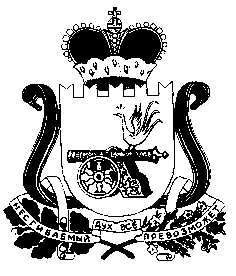 